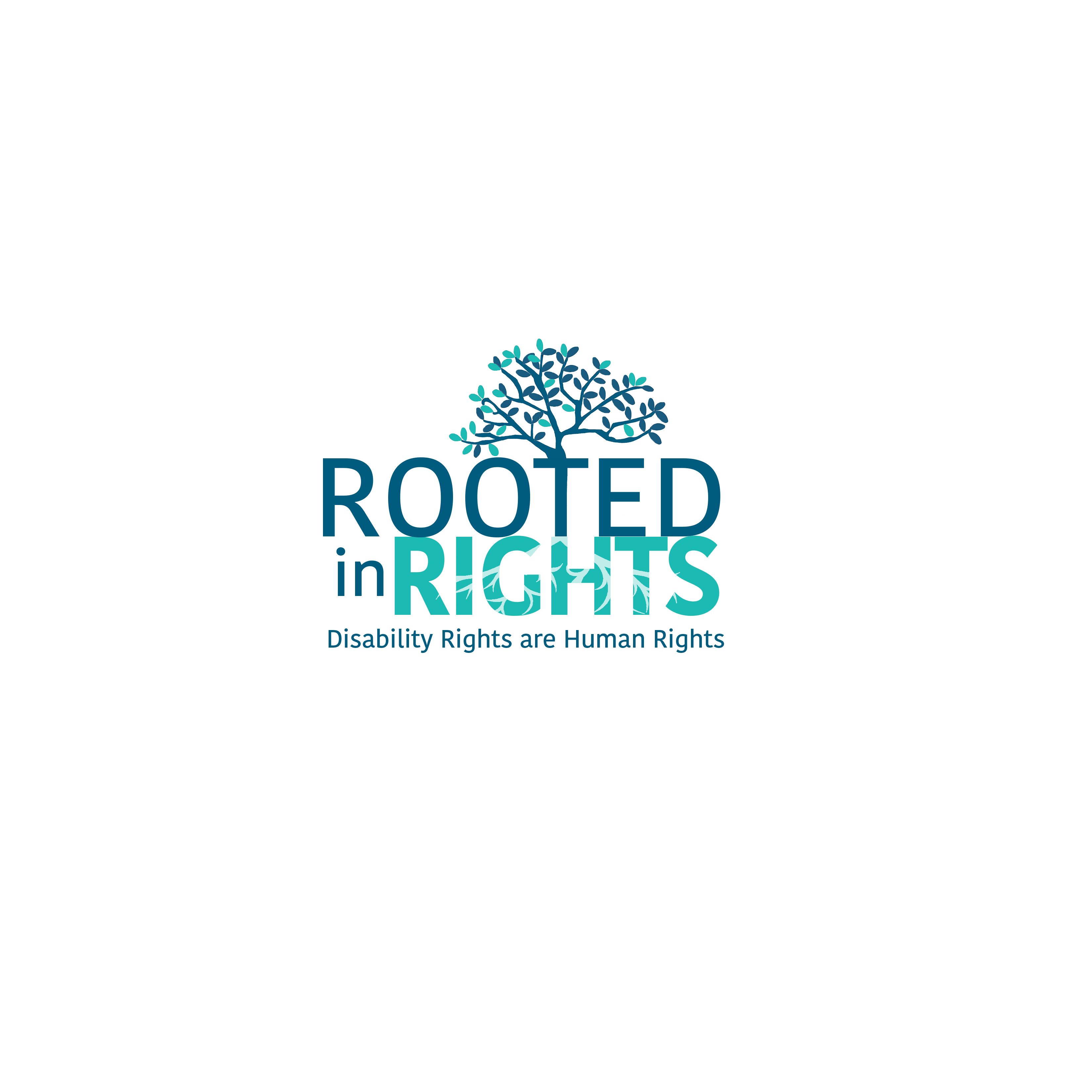 How to Make Your Social Justice Events Accessible to the Disability Community: A Checklistby s.e. smithWebsite AccessibilityUse high contrast and consider using a tool to allow users to switch from dark-on-light to light-on-darkDon’t use flashing animationsUse alt textDon’t use images to present text informationUse skip navigationOffer a magnifying toolCaption and/or transcribe video and audio contentUse descriptive link text (“find pictures of cute animals here” rather than “here”), as screenreader users may jump through links and need to know where they leadInclude a website accessibility statement, like this one from Rooted in Rights' parent organization, Disability Rights WashingtonInclude event accessibility information prominently, with a clear access plan and contact informationNeed help? Start with WebAIM and Section 508.Creating an Access PlanVet your facilities
   - In buildings, look for: Ramps; accessible all gender restrooms; doorways of sufficient width for wheelchairs to enter; ample seating; reconfigurable spaces; bright, even light.
   - On march and parade routes, look for: Even, smooth surfaces; sufficient seating for rest breaks; accessible nearby parking; accessible all gender toilets in easy reach; accessible ground transport; cover in the event of rain.Designate seating for disabled people in the front of the room or crowd and near the exits, marking space off so nondisabled attendees understand they should not sit thereProvide sign language interpretation for all eventsProvide Communication Access Realtime Translation (CART), as not all people who have hearing loss or who are d/Deaf use sign language to communicate, and it can provide greater access for people with auditory processing disordersConsider providing loaner wheelchairs or scooters, possibly through a third party vendor who can assume liabilityConsider offering wheelchair-accessible shuttlesDesignate a service animal relief areaDesignate an access team who coordinate accessibility issues throughout planning and through to the end of the event, and provide them with readily recognizable markers like shirts, vests, or hats so they’re easy to findDevelop a scent policy — going scent-free will enhance accessibilityConsider designating a quiet space or roomUse a public address (PA) systemEnsure that anyone who is speaking, including audience members, use microphonesConsider audio assistance, like hearing loops, for people who have hearing loss and rely on assistive technologies such as hearing aidsNeed help? This ADA checklist can be a great resource, as can this guide on designing ADA-compliant events; the Autistic Self Advocacy Network is a good place to start with more inclusive access policies.Making Your Event Policies Disability-FriendlyInclude disabled people in your leadership, organization, scheduled speakers and panelists, imagery, and documentationInclude disability in your anti-harassment, anti-discrimination, and diversity policies, recognizing disability as a social and political categoryAssume disabled people are in the room, even if they aren’t evident, and that they are stakeholders in your eventInclude a disability orientation for all volunteers and staffInclude a space on your registration form for people to express access needsDocument your accessibility policy and efforts and make them publicHave a framework in place for responding to criticism and feedback from the disability communityBe mindful of your language:
   - Avoid words that use disability as an insult, like "crazy" or "hysterical"
   - Avoid phrases such as "wheelchair-bound" or "suffers from"Pay disability consultants like you would other professionals who are providing servicesNeed help? Here are some examples of accessibility policies to draw upon: SXSW; NOLOSE; National Conference of State Legislatures website accessibility policy; and Convergence.© Rooted in Rights, rootedinrights.org